Drifting 
Tuning:  Two and a half step down: B E A D F#  B 

F6(maj7)                 Am7 
When there's wine in your belly 
F6(maj7)                 Am7 
Love rhythm's on your tongue 
F6(maj7)       Am7 
For you are a woman 
F6(maj7)                 Am7 
And each man has been too young 
F6(maj7)               Am7 
But for me you were a lover 
F6(maj7)           Am7 
Gently under your cover 
F6(maj7)            Am7 
Your sheet reeks of odours  
Em                 F          Bb         Am7 
Oh I came here to hold and be held for a while 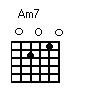 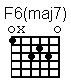             Am7      D            Am7        D     etc. 
I've been drifting like a dream out on the sea 
I've been drifting in between you and me 
Everytime I think about you 
I can't remember what I said or did 
was right or wrong, you know I just don't remember 
All I wanna be is what you mean to me 
All I wanna be is what you mean to me Late last night as I dreamed in dizzy sunlight 
I thought I heard your bare feet up the stairs 
Just like a fool, just like a fool 
I've been drifting 
Like a dream out on the sea 
I've been drifting in between what used to be